ABEY                                                                                                                                           C/o-Phone +971-504973598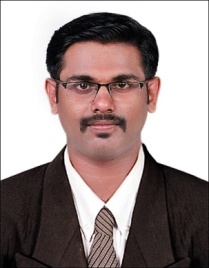 E-mail – abey.379343@2freemail.com SummaryQualified Chartered Accountant, MBA(Finance) and B.Com graduate holder having total experience of 5 years including post qualification experience of one and half years which includes the work experience with KPMG(One of the international Big 4 audit firms),having technical exposure in Internal Auditing,Statutory Audits, Corporate accounting, MIS reporting, financial management and VAT&other tax consulting matters and learning exposure in IFRS, UAE VAT and related returnsand other accounting and auditing pronouncements; seeking for a career in audit, Taxation, finance or accounts in a reputed network of companies/firms in UAE. Currently staying in Dubai under visiting visa and I will be  available in UAE for interview upto end of April 2018 and all the attested educational documents and Police clearance as per revised rule of UAE are being readily available with me for conversion of job visa process.Core Competencies  Financial & Treasury management    Internal& Statutory audit   frequently updating of VAT & other taxesCorporate & Group Accounting      Group Dynamics & Team ManagementBudgeting and ForecastingProfile At A Glance7 Months of post qualification experience as an audit executive in KPMG, professional auditing service company and one of the Big Four auditing firms globally (June 2017 to January 2018)One year of  consolidated(inclusive of training)post qualification experience as an Assistant Manager of Finance and Accounts in Insolare Energy Private Limited, Bangalore, a leading service sector company providing solar energy all over India (June 2016 to May 2017)3 years and 5 monthsof Audit and Accounts experience in VR& Company Chartered Accountants one of the leading CA firms in India, in the areas of audit, accounts, consulting and taxation matters.Some of the major clients serviced:Aster DM Healthcare( health care providing conglomerate headquartered in Dubai), Allianz SE( German financial services company headquartered in Munich, Germany), Federal Bank Limited, Popular vehicles and services Limited, HMT Machine Tools Limited, Mysore Paper Mills, Karnataka Beverages Corporation, Syndicate Bank, Manipal hospitals, Bank of India, Syndicate Bank, NU Hospitals, CASA DE Hotels and resorts limited..etcKey SkillsFamiliar with corporate accounting packages such as Tally, SAP, QuickBooks, Hospitality Information Management Systems, E-audit, Banking MIS ( Finacle), Internal cost control audit ERP..etc.Practical experience dealing with corporate accounting, internal audit and management.Proficient in MS Office Applications (Excel,Word,PPT, Outlook..etc) and other corporate level accounting packages.Strong Analytical and Mathematical Ability with good communication skillEasy to cope up with different work location and culture by maintaining a good rapport with the team and the company managementTrainings & Workshops AttendedVAT return webinars, VAT audit councils and tax audit trainings classes by ICAIFS(Financial Services)-2 training programme by KPMG, Mumbai.VAT and Service Tax audit course by Hiregange Associates, BangaloreOrientation programme course by ICAI (certificate number-0036)Information Technology course training course by ICAI (certificate number-SI007/12/01832)General Management and Communication Skill (GMCS) course by ICAI(certificate number-0000324)Qualification And Experience OverviewWork ExperienceAudit Executive (Internal, Statutory and Commercial Audit wing)KMG International group(BIG4 entity) (Known as BSR and affiliates LLP in India)Period – From 19th June 2017 to 16th January 2018Provide the clients proper advice for their business value addition and future growth for Multinational companies with more than $ 10 million turnover.Communicating the top level management to ratify or alter different accounting treatment according to the prudence, conservatism and other different concepts or statutory regulations as per the respective country of origin.Delegating the responsibility and work task to the subordinates and other staff accountants  to meet proper deadlines of closure of auditCounseling the management to reduce or control the cost of production based on the modern cost control and financial management techniques and Managing a framework benchmarked with the globally accepted accounting and financial management basis and fundamentals for company net profit more than $ 467 Million capitalAssistant Accounts and Finance manager (Accounts, Finance, Tax implementation and Internal Audit)Insolare Energy Private Limited, Bangalore, India	Period- From 17th  Oct 2016 – 12th May 2017+ extra training period(1St June 2016 to 14th October 2016)Managing the source of finance of the company for the smooth running of projects , responsible for the Receivables management and Analyse overall profitability of the company par with the capital of more than $ 250 Million  and Income of more than $ 800 MillionCompiling reports to analyse various ratios, forecasting the profitability and growth of the companyResponsible for providing suitable advices relating to Complicated taxation matters, GST applicability and Migration procedures, and other relevant Acts & Provisions applicable to the companyGuiding the team members and other management personnel to understand the key areas of financial management and giving timely advices to concentrate the lacking areas and fields of the company to achieve systematic financial goals and vision as part of internal audit objectiveCoordinating different streams of management and taking classes to team members in various newly accounting and auditing procedures with MS PowerPoint presentation.Facilitating Letter of Credit (LC) , Bank guarantees(BG), liaison with banks for fund management and other export-import formalities for the smooth transactions of the concern in frequent manner.Audit and Accounts Assistant as per ICAI regulation, India (Accounts, Audit and Taxation wing)VR & Company Chartered Accountants, Bangalore, IndiaPeriod- Mar 2012 to July 2015	Preparing internal and statutory audit schedule on quarterly and yearly basis for more than 70 companies.Computing and arranging for timely deposit of Taxes (Income tax, Service Tax and other commercial tax), filing the returns for timely completion of assessment and ensuring statutory compliance on behalf of various companies with more than $ 400 million revenues.Plan and communicate the audit/tax strategy, setting of targets, decide the appropriate skills, timing of engagements and effective management of resources to maximize performance efficiently for organisations with turnover more than $ 550 million. Compiling the cash and fund flow statements, Budget reports, internal audit reports of reputed companies with paid up capital of more than $ 200 millionAdept at finalization of accounts, resolving complex accounting issues and final audit presentations for clients  revenue more than $ 420 million and quality audits, reviews, agreed upon procedures, accounting advisory services, IFRS interpretations and corporate governance reporting in accordance with accounting & auditing standards and regulatory requirements.Key AchievementsAchieved ‘PRIME MINISTER’S MERIT SCHOLORSHIP’ during 2009-12Distinction mark in CPT exam of ICAI and Exemption mark in 4 subjects in CA final i.e.Financial reporting, strategic financial management, Direct Taxation Laws and company and allied laws.Achieved state level  ‘MAR PACHOMIOS EXCELLENCE’ award for academic excellence during 2016Personal ParticularsDate of Birth		:	09th Feb 1991Nationality			:	IndianMarital status                         :             UnmarriedLanguages known 		: 	English,  Malayalam, Tamil & HindiInterests / hobbies   	:	Innovative cooking, travelling and musicCourse/ExamYear of completionUniversity/Board/InstitutionRoll /reg. numberMarks (%)CA (Final)2016ICAI, India40607356CA (IPCC)2013ICAI, India24462156CA(CPT)2009ICAI, India836338271MBA(Finance)Awaiting final year resultsBharathiar University13NFM5493As of now 55%B.Com2012Kerala University8747305412th2009Kerala HSE50969539210th2007CBSE413400663